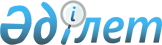 О внесении изменений в некоторые решения Правительства Республики Казахстан и признании утратившим силу постановления Правительства Республики Казахстан от 13 ноября 2000 года N 1705Постановление Правительства Республики Казахстан от 19 июля 2002 года N 808

      Правительство Республики Казахстан постановляет:  

      1. Внести в некоторые решения Правительства Республики Казахстан следующие изменения:  

      1) в постановление Правительства Республики Казахстан от 2 марта 1999 года N 193  P990193_  "Об утверждении Программы по профилактике и контролю болезней, передаваемых половым путем, на 1999-2002 годы" (САПП Республики Казахстан, 1999 г., N 7, ст. 55):  

      в Программе по профилактике и контролю болезней, передаваемых половым путем, на 1999-2002 годы, утвержденной указанным постановлением:  

      строку, порядковый номер 3.1.5, раздела 3 "Мероприятия по предотвращению распространения БППП" исключить;  

      2)  (утратил силу - постановлением Правительства РК от 29 июня 2006 года N  600 ); 

      3) в постановление Правительства Республики Казахстан от 21 ноября 2001 года N 1500  P011500_  "О Концепции по нравственно-половому воспитанию в Республике Казахстан" (САПП Республики Казахстан, 2001 г., N 40, ст. 517):  

     пункт 2 исключить. 

     2. Признать утратившим силу постановление Правительства Республики Казахстан от 13 ноября 2000 года N 1705   P001705_   "О внесении изменений в некоторые решения Правительства Республики Казахстан" (САПП Республики Казахстан, 2000 г., N 47-48, ст. 560). 

     3. Настоящее постановление вступает в силу со дня подписания.       Премьер-Министр  

    Республики Казахстан   
					© 2012. РГП на ПХВ «Институт законодательства и правовой информации Республики Казахстан» Министерства юстиции Республики Казахстан
				